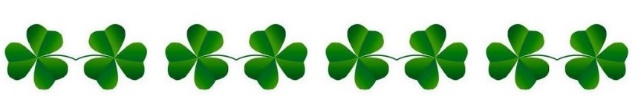 MONDAYLUNDITUESDAYMARDIWEDNESDAYMERCREDITHURSDAYJEUDIFRIDAYVENDREDI2 Theme: SoundsAM La scientifique Bianca: Expérience Xyl-eau-phone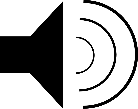 Let’s use our sound shakers to make loud and soft noises3 AM Morgan the Science Gal: Matching soundsWhat sounds do farm animals make?  This are definitely our favourite sounds! 4Use our music sticks.  We’ll practice rhythm exercises and learn about how sounds make musicMusic with Kimberley – Instrument of the week: Drums5Sounds we can make with our hands, feet, mouth, etc.We can get very creative with this one Music with Kimberley: Drums6   Listen to and identify different sounds we hear(we’ll use our CD player and some cool CD’s for this activity)PM Kim the Science Gal: How to see sound9 Theme: Feelings & Emotions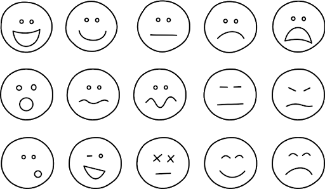 AM Piano Concert with Michael Woytiuk: Feelings in Fairytales, the Musical! ($6.00)Song: If you’re happy and you know it10 Cuisinons avec Bianca: Bouchées de bretzel aux fleurs du printemps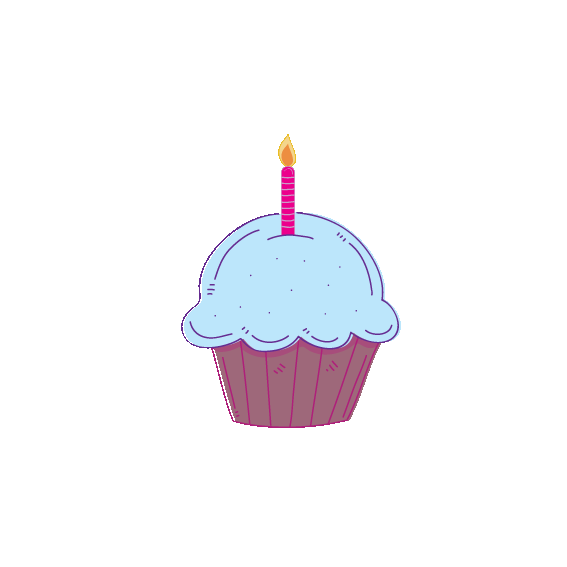 Puzzle activity: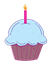 Is teddy bear happy or sad?11 Discussion:What things can make you happy, sad or angry?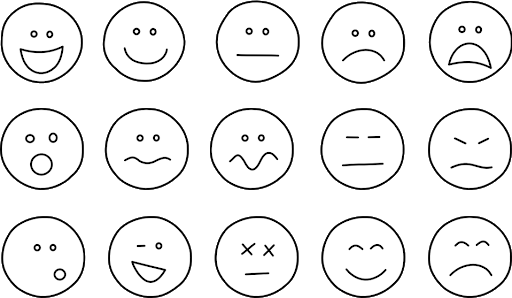 Music:  Ukulele 12  AM La scientifique Bianca: huile et eau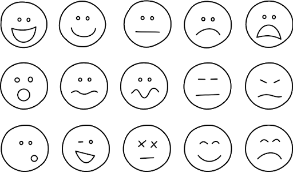 Make ourselves happy:Let’s draw a happy faceMusic:  Ukulele13 Final day to bring Scholastic book ordersStorytime: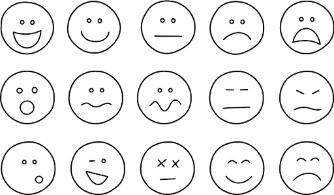 Busy Bugs16 Theme: Hello SpringSuch a fun craft! -Green pepper shamrocks stamping activity17 Special Theme: 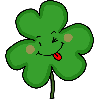 Happy St Patrick’s Day! Pyjama Day!!! Come to school dressed in your green Pjs to enjoy a full Irish BreakfastColour a shamrock!PM La scientifique Bianca : Comment les nuages forment la pluie?18 Feel the joy of the new spring season as we sing:Fly like a butterflyMusic: Flute   19   An art activity to remindus of the beauty of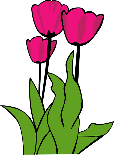 springtime: We willpaint flowersMusic : Flute  20 A little bit of science and the seasons: What is spring?23 Theme: Rain and RainbowsAM La scientifique Bianca: arc-en-ciel marcheurUse your imagination to color a special rainbow. 24 AM Morgan the Science Gal: Smarties Rainbow ScienceAn “olAn “old” favourite song of ours: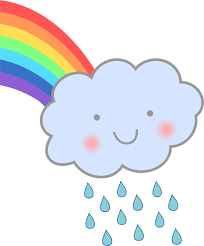 It’s rainingIt’s pouring25 We are ready for some spring weather with our songs: Rain Rain Go Away and Mr. Sun!Music: Rain stick26 AM We will learn the bump, volley, and smash volleyball skills with Sportball ($11)Color an umbrellaMusic: Rain stick27   What colours do you see in a rainbow? Do you know that rainbow colours come from “white” light?!PM Yoga with Josey30  Theme: GrowingAM La scientifique Bianca: Gonflons un ballon magiqueShow & Tell:Bring in a baby picture of you!31 AM Morgan the Science Gal: Growing seeds in a jarStorytime: Big Sarah’s Little BootsApr 1  Discussion: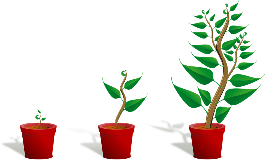 When I grow up, I want to be…?Music: Piano   Apr 2 9AM Optional-Parent-child field trip to Chalet des Érables Constantin for la cabane à sucre (return by 2pm) See registration form. ($20/adult, $13/child) How tall are you? We will measure our height!Music: Piano  Apr 3  Let’s trace our hands(tell mommy or daddy to save your picture and see how much bigger your hands are this time next year!)PM Yoga 